Linking GenerationsAvailabilty 	Mrs. Gomm               986-3351  x 702         jgomm@shiocton.k12.wi.usI am part time and work 4th-7th hours.  I am often here 8th hour but do not count on it.Materials  	Binder, notebook, pen/pencilAttendance   	Much of the work for class is done in class.  Very little homework will be given.  It is important to be here every day.  If you know you will be absent, make arrangements ahead of time.  It is your responsibility to see me for make-up work, during my prep period or by email.  You will be given time to make up the work according to the school policy.Late Work	I can’t grade assignments and count them for points if you don’t turn them in.  Be sure to turn in work when it is complete in class.  If work is assigned outside of class it is due by the indicated due date.  Late work is not acceptable.	Students with an unexcused absence will not be able to make up work and no credit will be given for work missed.Magic 4		Be respectful to classmates and teacher		Participate in classroom discussions, demonstrations and activities		Cooperate with group members		Be prepared bring your materials with you every day.Clean up	Everyone is required to participate in classroom clean up throughout the semester.  		Those not participating will lose points.  Put things back where they belong and take		care of the items you use.Classroom Expectations: Attend to your personal needs before coming to class.  Sit in your assigned seat.  I can change as neededBe responsible for your own work. Bring your materials to class every day!Remember your manners.  No sitting on the table/counters, swearing, belching, farting or feet on the table.No iPod, cell phones, headphones or other electronics are allowed in class unless OK’d by me.Maintain proper hygiene and appearance.  You will be representing the class in other teacher’s room and in the community.Stay by your tables in the classroom until the bell rings.Topics we’ll cover: 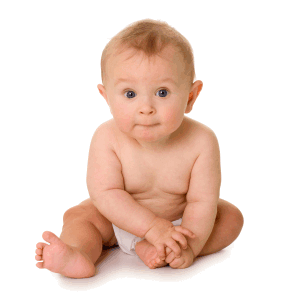 The Decision to ParentWhy have children? Whether to have children?Parenting ReadinessCosts of raising a childDividing responsibilityPregnancyStages of Development: Trimesters
ComplicationsCaregiver ResponsibilitiesChild Development: Newborns, Infants, Toddlers, PreschoolersPlay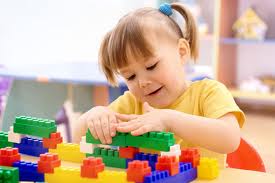 The importance of playTypes of PlayPlay “stations” in learning centersToy selectionLanguage DevelopmentMotor Skill DevelopmentPositive Guidance Childhood Illness Safety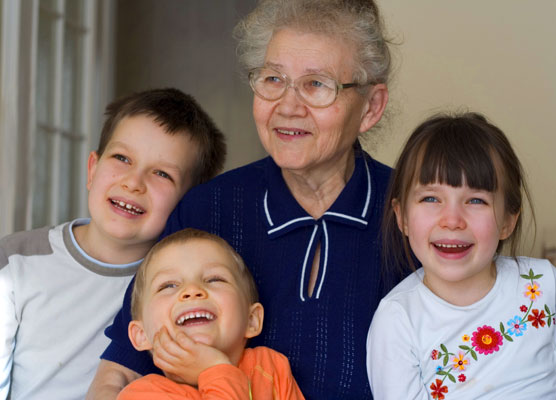 Caring for an Aging PopulationCareers in Caring for others